ОБЯВЛЕНИЕВъв връзка с процедурата по създаване на масиви за ползване на земеделски земи за стопанската 2023/2024г. и в изпълнение на чл.72б ал.3 от ППЗСПЗЗ, уведомяваме всички собственици и ползватели на земеделски земи подали декларации по чл.69 и/или заявления по чл.70 от ППЗСПЗЗ, както и всички заинтересовани лица, че на основание издадена заповед по реда по чл.37в, ал.1 от ЗСПЗЗ, вторите заседанията на комисията за землищата на територията на община Асеновград ще се проведат по следния график :На 29.08.2023г. от 10.00ч. –  землище гр. АсеновградНа 29.08.2023г. от 11.00ч. –  землище с. КонушНа 29.08.2023г. от 13.00ч. –землище с.Нови ИзворНа 29.08.2023г. от 15.00ч. –  землище с. ИзбеглииНа 30.08.2023г. от 10.00ч. –  землище с.НоваковоНа 30.08.2023г. от 11.00ч. –  землище с. ЛеновоНа 30.08.2023г. от 13.00ч. – землище с.Патриарх ЕвтимовоКомисията ще заседава в сградата на ОСЗ-Асеновград

Ваня Костадинова (Началник ОСЗ Асеновград)
Главна дирекция Аграрно развитие
23.08.2023г. 10:33ч.
ОД "Земеделие" Пловдив


Електронният подпис се намира в отделен файл с название signature.txt.p7s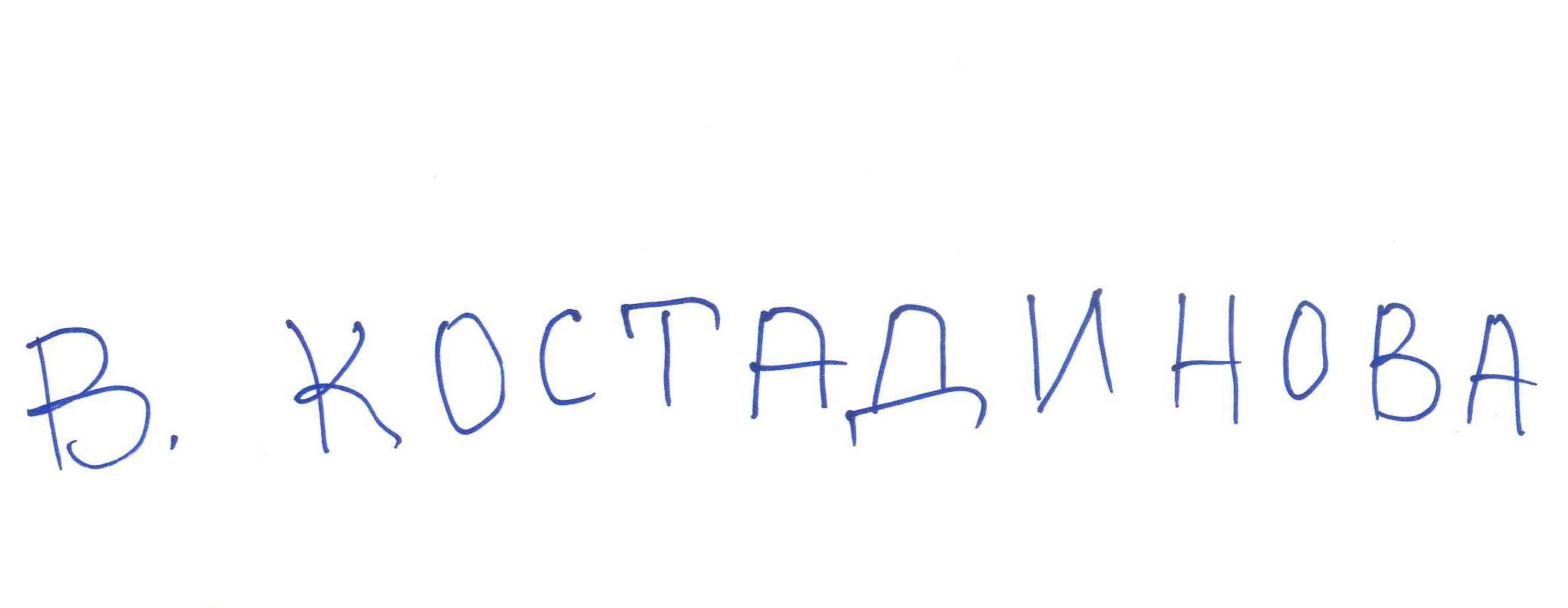 